Artikel der „Emsdettener Volkszeitung“ (EV digital) vom  16.06.202
 Inhalte sind urheber- und nutzungsrechtlich geschützt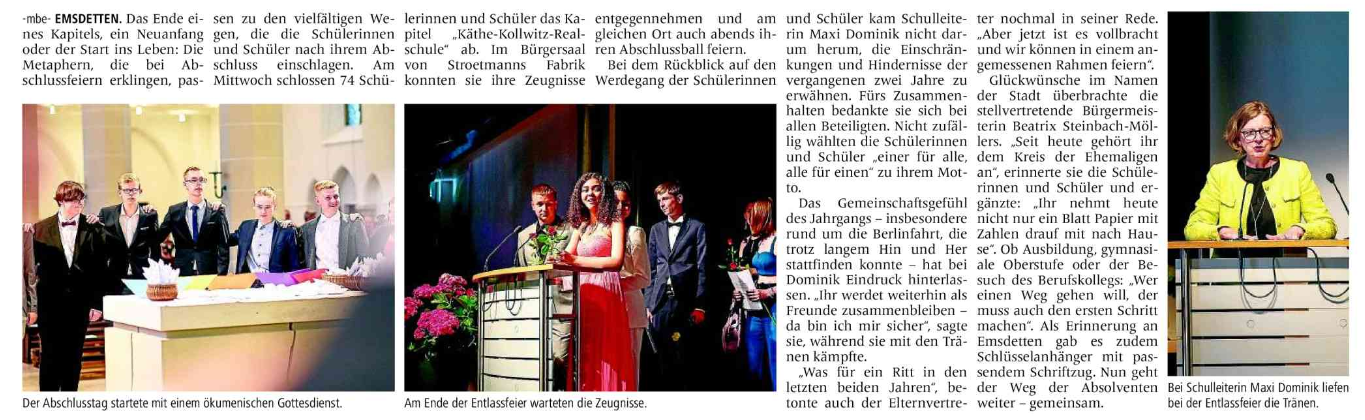 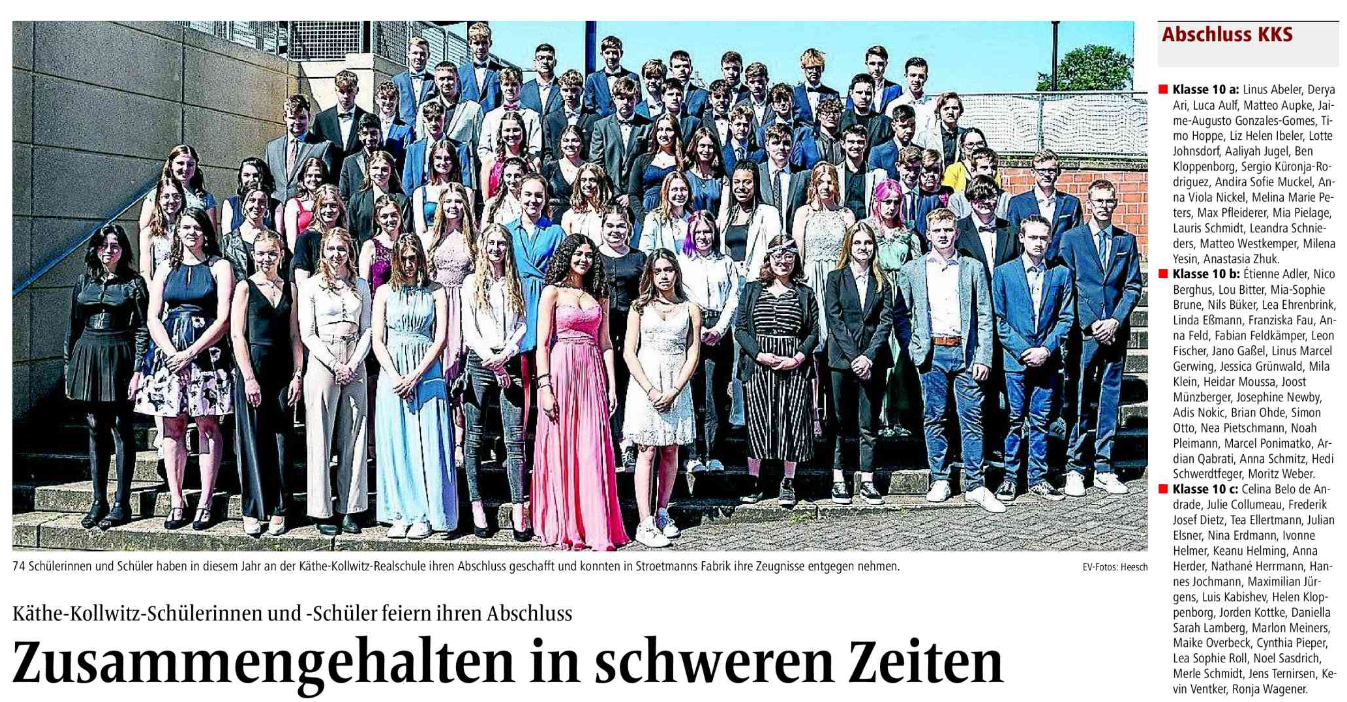 